CURRICULAM VITAE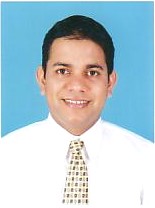 Papino Romeo PrasadDate of Birth : , Married – Indian CitizenCAREER OBJECTIVE To obtain a challenging responsibility, learn new skills, while utilizing my diversified Food & Beverage experience, communication & organizational skills. CAREER PROFILE EDUCATIONAL QUALIFICATIONSiddharth College of Arts,Commerce And Science, (Mumbai-400023)Passed H.S.C  TRAINING & DEVELOPMENT  	Marco Polo Hotel, DubaiAn intensive course in Food & Beverages Service and course in Hotel Fire Safety conducted by Maritime Industrial Fire Fighting Academy, Dubai.An intensive course in Micros & Squirrel Hospitality Management computer system used for our billing purpose.   Also have the knowledge of Delphi, Scala, P&L.                                                                                                                                                                                                                                                                                                                                                                                                                                                                                                                                                                                                                                                                                                                                                                                                                                                                                                                                                                                                                                                                                                                                                                                                                                                                                                                                                                                                                                                                                                                                                                                                                                                                                                                                                                                                                                                                                                                                                                                                                                                                                                                            Successfully completed a training program conducted by African & Eastern, Dubai on wine knowledge, wine service and whisky.Other Skills – Strong Leadership.Sense of Urgency.Excilent work ethics.Good and clear comunication skills.Great attention to details.Quick and independent worker.KEY ACCOMPLISHMENTSEnhanced monthly inventory of banquet set up equipment.Improved inspection of banquet rooms ensuring all requirements were met.Awarded for maintaining a strong client relationship increasing customer loyalty.Utilized a continuous improvement approach to ensure a high quality.CAREER PROFILEPresently Working for Meydan Hotel  as Operation Manager – F&B Banquet Department & Restaurants/Catreing DivisionJob Profile :  Conference Events & RestaurantsDaily management of events, maximizing profit and controlling costs, planning and executing  banquet projects, Planning and setting up of the Banquet department. Involved in staff hiring, setting up policies and procedures, training permanent and casual agency staff,  supplier negotiations, reducing staff turnover and increasing staff morale. Review department policy and procedures and implemented quality changes and training of the new non F&B staff to be able to assist in Banquets when required.Coordinating and implementing various Food & Beverage related departments.Executing & following instructions passed on by the Manager. Attending daily briefings and performing assigned duties with highest standards.Handling conferences, group lunch, gala dinners, cocktail receptions.Achieved predetermined profit and desired standards in food, service & sanitation etc.Efficiently monitored and managed payroll, budget, effective costing and resource allocation.Enforced policies with management and schedules for the operation of banquet department.Proficient in communicating to appropriate hotel colleagues in an accurate and timely manner.Highly skilled in generating function planning, employee scheduling and distribution.Track record of rectifying deficiencies immediatelyDemonstrated ability to increase banquet sales and build rapport in the community.To ensure the efficient and effective delivery of catering operations and designated services to the client organization in accordance with the agreement of the contractTo deliver the highest possible standard of food with the resources available and within budget.Effective management of the team to ensure the delivery of both qualitative and quantitative results, managing 20 team members.Manage the Catering Operation with the available resources within budget and to achieve sales and GP targets.To manage and control the service offers for the client to the agreed specification and to the agreed performanceTo actively seek and identify opportunities and innovation for business growth & development with focus on latest food trends and best practices.Responsible for HSE compliance within the catering services.Motivate, coach and train staff to perform to the highest standards and in line with Sodexo Policy.Ensure hospitality is produced to the highest possible standard and is delivered to the agreed specification.To manage and control the effective operation of the company shop.I have gained invaluable experience by being actively involved in such Banquets and International events like Dubai World Cup Horse Race (3000 PAX) Dubai Desert Classic Golf.April 2006 — June 2010Worked for Hotel Grand Hyatt  as a Assistant Manager – F&B Department Job Profile  :   Assistant ManagerResponsible for the overall smooth operations and set-up of the Restaurant.Responsible for handling the food & Beverage requirements for Corporate events, Iftar Tent Operations etc., also performing duties Sales/Banqueting Department and the client/guest (for conferences, shooting/entertainment, cocktail receptions, group lunch and dinner.)Taking orders and serving food & Beverages to the guests and at the same time upselling by using suggestive selling techniques.Training the staff and giving them the knowledge of food  as well as beverages.Responsible for effective staff management (lead, train and motivate the staff) and preparation of staff roster, assigning of duties to the staff. Allocating & assigning job to waiters, on the job training.Coordinated and implemented various Beverage & Food related departments.Executing & following instructions passed on by the Manager. Attending daily briefings and performing assigned duties with highest standards.Setting up the banquet hall as per the information on the function sheetHandling conferences, group lunch, gala dinners, cocktail receptions.Executing & following instuctions passed on by the Manager.Preparing P&L statement daily.                                                                                                                                                                                    January 2001 – January 2006Marco Polo Hotel, a member of leading hotels in Dubai with 128 rooms, 8 Restaurants and bars and is a 5 Star delux hotel in Mauritius and France.  Was transferred  to Indian Restaurant (Marco polo) as a Supervisor.Job Profile : Food & Beverage SupervisorSmooth service operations & attaining budgeted revenue through suggestive selling & handling complaints.Devising new up-selling strategies, restaurant menu promotions, proper planning, execution & analysis of promotions & all that marketing role recompenses to target prospective clients/guests.Making duty Roasters, Breifing the Staff Responsible for preparing the menu plan, menu engineering report, ability to manage with cost efficiencies and operate pre-requisites independently and under high pressure.Experienced in various cuisine's and handled the operations of the Italian Restaurant, steak house, Oriental Restaurant, Pool & Beach Service & Coffee House is a 24 hrs., 100 cover restaurant manned by 10 members of staff who reported directly to me for a period of six months.The Marco Polo Hotel caters for most of the State Banquets, Royal Weddings & Functions in U.A.E.  All these international events need a lot of effective planning & organisation in advance, it demands a very high standard of food as well as service & presentation.  These functions involve a large number of guests generally between 2000 to 4000.December 1998 - November 2000Wacasco Beach Resort, Muscat - Oman.Job Profile : Club Supervisor Responsible for handling the food & Beverage requirements for Corporate events.Order taking and Smooth service operation and complete set up of the Club.Conducting daily breifings and keeping waiters updated about the latest happenings in the hotel.Executing & following instuctions passed on by the Manager.December 1996 - February 1998The Leela Kempenski, Bombay, India. A leading Five Star Hotel of the worldJob Profile : Waiter Joined the Banquets department as a Waiter.Reporting to the Captain.Job included set up, Misen place, indenting stores and pick up, performig the job of a waiter.Attending daily briefings and performing assigned duties with highest standards.Taking orders and serving food & beverage to the guests within the stipulated time.Setting up the banquet hall as per the information on the function sheet.March 1995 - November 1996The Ambassador Skychef, Bombay, IndiaJob profile :  Flight Attendant Responsible for overall smooth operation and set up Smooth Operation and handling crew complaints.Computer KnowledgeMS Word, MS Excel, MS Powerpoint, email and internetACHIEVEMENTSSeveral letters of appreciation from guests for excellence in service.Appreciation letter for the active involvement in the Hotel achievements of the ISO 9002.Employee of the month Award in the month March 2002.Best Supervisor Award in September 2003.LANGUAGES Fluency in written and spoken English.Working knowledge of Arabic.Also speak the following Indian Languages - Hindi & MarathiHOBBIES / INTERESTReading CookingMusicTraveling to New PlacesSports (Cricket & Football).Reference Mr. Martin Bunch – Assistant Director (Food & Beverage) – 050 1140437Mr. Daniel – Operations Manager (Food & Beverage) – 056 7652964Personal Details Permanent Address 	:	Annie Prasad House				Marol Village, Church Road				Pali Grand, Andheri  (East)				Mumbai  400 059Present Address	:	Meydan Hotel,                                                        	P. O. Box - 9305,                                                        	Dubai. U.A.E                                                       Mobile no.		: 	971 50 2561861Home no.		:	971 4 3582814Marital Status 		:	Married Height / weight 		:	  / 75 kgs Nationality/Passport 	:	Indian / F 7189981Visa Status		:	Employment VisaDriving License 		:	Valid UAE Driving LicenseHaving progressive experience of above 12 years in Hotel (Food & Beverage) field. Highly organized with the ability to manage multiple tasks and meet deadlines. Strong work ethics combined with commitment to excellence in all works undertaken.Excellent interpersonal skills, confident and poised in interactions with individuals at all levels readily developing rapport with clients and colleagues.Self-motivated,  responsible and dedicated individual, ensuring high level of confidentiality.Knowledge of Delphi, Scala, P&L.  Excellent communication skills in English & software skills.Proactive ability to assess priorities and work on own initiative.